ПРАВИЛА ПРОВЕДЕНИЯ ВИДЕОКОНФЕРЕНЦИИ В СИСТЕМЕ ZOOM Минимальный набор оборудования для подключения к вебконференции составляет компьютер с установленной операционной системой Windows 7, или 8,  или 10 или современными Unix-ами (MacOS и т.п.) или мобильный клиент на базе Surface Pro 2, iOS, Android и Blackberry. Компьютер должен быть  оборудован динамиками и микрофоном или гарнитурой с микрофоном. Наличие веб-камеры не обязательно, но если она есть, то ее можно задействовать - тогда участники семинара будут вас видеть, когда Вы читаете доклад или задаете вопрос.Подключиться к конференции можно по ссылке вида https://zoom.us/j/*******?pwd=********Идентификатор конференции:Код доступа:Вход выполняется автоматически после перехода по ссылке (в некоторых случаях система выдает промежуточную страницу со ссылкой, на которую надо нажать). В зависимости от наличия видеокамеры система может выдать запрос на подключение с видео или без него. 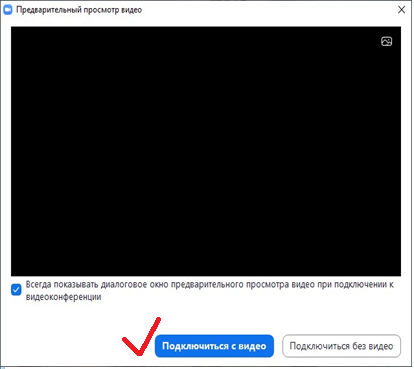 Затем, при ожидании входа на конференцию можно проверить звук компьютера 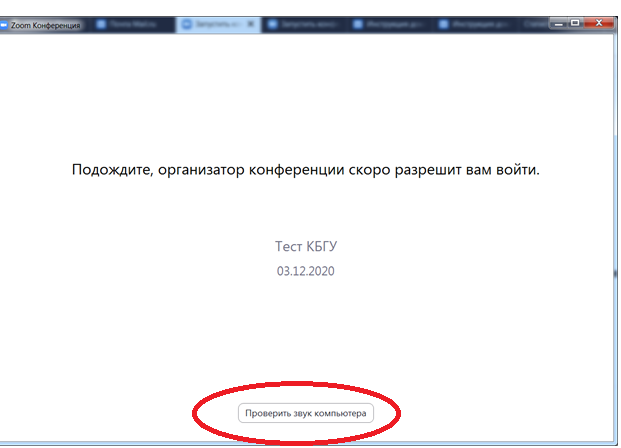 А также звук можно проверить, когда вход в конференцию уже разрешен: 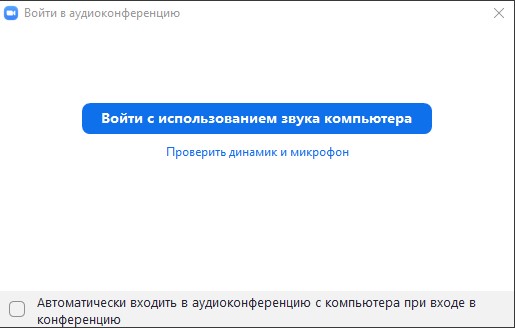 Настоятельно рекомендуется эту проверку сделать, чтобы правильно выбрать устройство для воспроизведения звука и разъем для микрофона. РАБОТА В КОНФЕРЕНЦИИ Сразу после входа в конференцию Вы получаете статус ее участника. На экране отображаются видео участников и/или презентация активного выступающего. Управление осуществляется в нижней строке – если вы ее не видите, то опустите указатель мыши в нижнюю часть экрана. 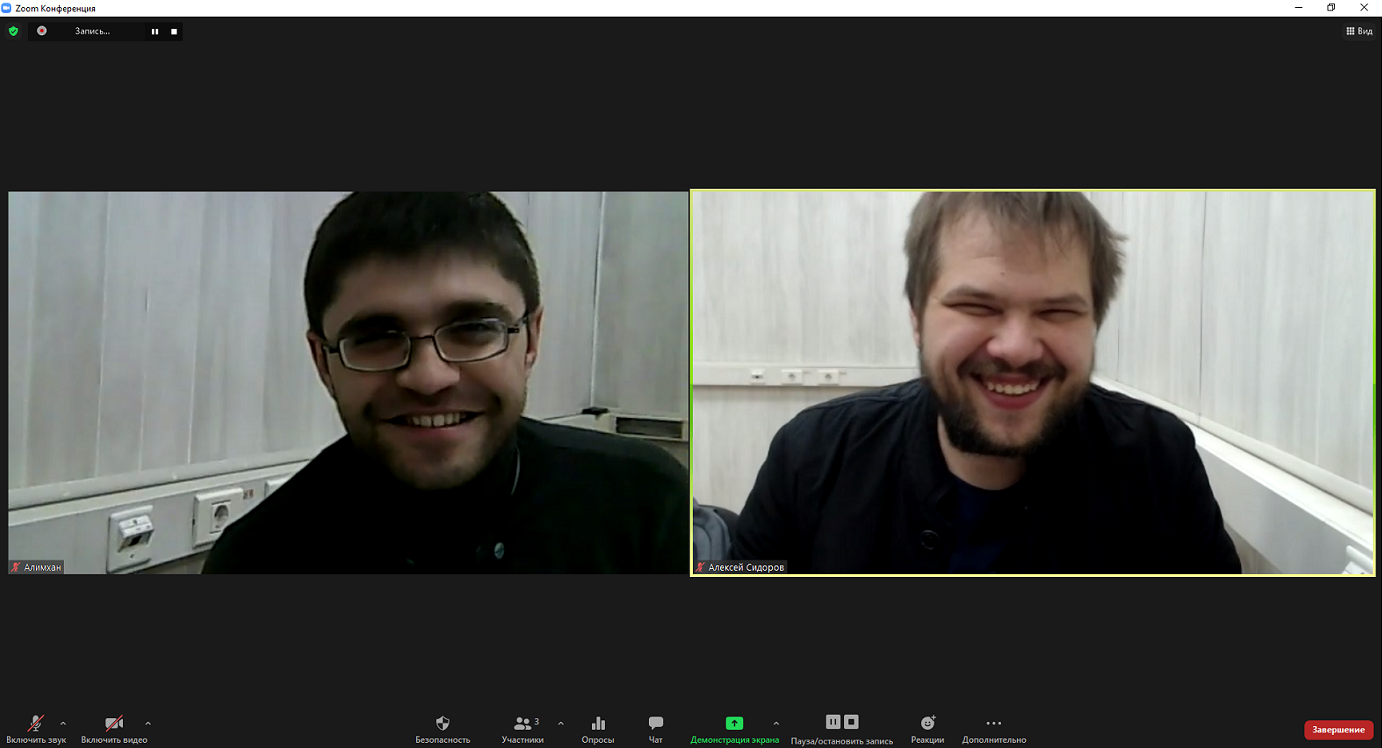 Состояние микрофона и веб-камеры обозначено в левой нижней части экрана. В нормальном состоянии ваш микрофон выключен (перечеркнут), чтобы в канал не проходили посторонние звуки. Включите его только тогда, когда вам надо что-то сказать. Камера может быть включена все время, но если у вас медленный канал связи, то ее следует выключить. Обратите внимание на кнопку чата посередине – здесь мы можете задавать вопросы ведущему конференции и докладчику, не перебивая остальных участников. ЧТЕНИЕ ДОКЛАДА Зарегистрированные участники конференции получают права выступающего на время своего доклада в соответствии с расписанием. После предоставления Вам слова включите микрофон и нажмите зеленую кнопку демонстрации экрана, после чего Вам необходимо перевести свой компьютер в режим демонстрации экрана , т.е. вывести на рабочий стол свою презентацию для того, чтобы остальные участники конференции могли ее видеть, и начать доклад. 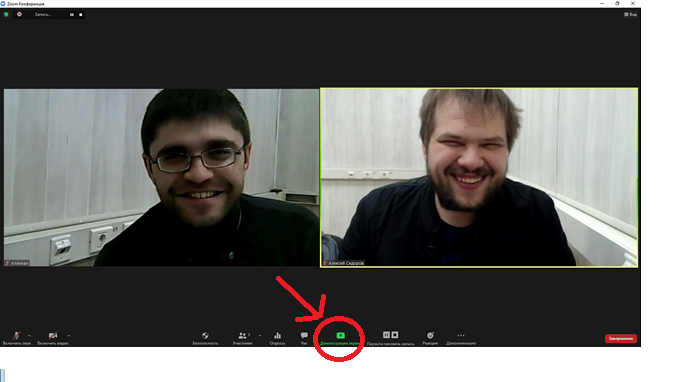 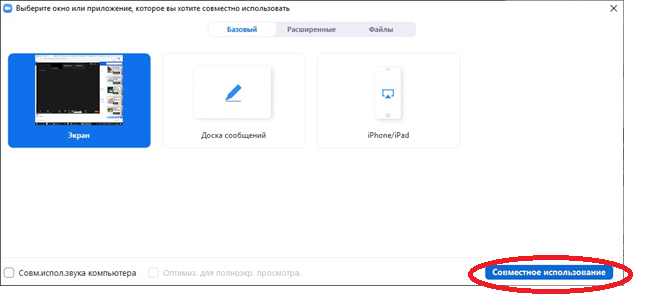  В случае нажатия кнопки «Совместное использование» все участники могут задавать вопросы после доклада и выступать при его обсуждении в соответствии с регламентом.После доклада, ответов на вопросы и обсуждения завершите демонстрацию экрана (панель управления демонстрацией находится в верхней части экрана) и отключите микрофон. Если Вы не планируете принимать участие в дальнейшем ходе конференции, то Вы можете отключиться от нее по красной кнопке в правой нижней части экрана. О ТЕХНИЧЕСКОЙ РЕПЕТИЦИИ7 и  8 декабря с 14-00 до 18-00 будет возможность осуществить тестовое подключение для проверки своего оборудования, а также подготовленных к демонстрации материалов.Данные для подключения:https://zoom.us/j/91907640081?pwd=Y0ZBVW1aR3RWVlFEVFBFcXJpaTV3dz09Идентификатор конференции: 919 0764 0081Код доступа: 653342